ПРОЕКТВносит ГубернаторИвановской области 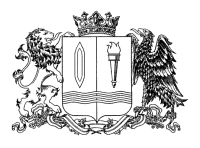 ЗАКОН ИВАНОВСКОЙ ОБЛАСТИПринят Ивановской областной ДумойНастоящий Закон принят в соответствии с пунктом 2 статьи 346.20 Налогового кодекса Российской Федерации в целях установления на территории Ивановской области налоговых ставок для налогоплательщиков, перешедших на упрощенную систему налогообложения.г. Иваново_______________ 2021 г.№ ______-ОЗО внесении изменений в статью 1 Закона Ивановской области            «О налоговых ставках при упрощенной системе налогообложения»Статья 1. Внести в статью 1 Закона Ивановской области от 20.12.2010             № 146-ОЗ «О налоговых ставках при упрощенной системе налогообложения» (в действующей редакции) следующие изменения:В абзаце первом части 2.1 слова «на 2017 - 2021 годы» заменить словами «на 2022-2023 годы»;2. Часть 2.3 изложить в следующей редакции:«Установить на 2022 - 2023 годы:налоговую ставку в размере 4 процентов для категории налогоплательщиков, перешедших на упрощенную систему налогообложения, в случае, если объектом налогообложения являются доходы, основными видами деятельности которых являются виды деятельности в соответствии со следующими разделами, классами и группировками видов экономической деятельности Общероссийского классификатора видов экономической деятельности (ОК 029-2014):1) раздел A «Сельское, лесное хозяйство, охота, рыболовство и рыбоводство»;2) раздел C «Обрабатывающие производства», за исключением групп 11.01 - 11.06, классов 12, 19;3) раздел E «Водоснабжение; водоотведение, организация сбора и утилизации отходов, деятельность по ликвидации загрязнений»;4) раздел F «Строительство»;5) подкласс 45.2 «Техническое обслуживание и ремонт автотранспортных средств» раздела G «Торговля оптовая и розничная; ремонт автотранспортных средств и мотоциклов»;6) раздел H «Транспортировка и хранение»;7) раздел I «Деятельность гостиниц и предприятий общественного питания»;8) раздел J «Деятельность в области информации и связи»;9) раздел M «Деятельность профессиональная, научная и техническая», за исключением классов 69, 70;10) раздел N «Деятельность административная и сопутствующие дополнительные услуги», за исключением класса 77;11) раздел P «Образование»;12) раздел Q «Деятельность в области здравоохранения и социальных услуг»;13) раздел R «Деятельность в области культуры, спорта, организации досуга и развлечений», за исключением класса 92;14) раздел S «Предоставление прочих видов услуг»;15) раздел T «Деятельность домашних хозяйств как работодателей; недифференцированная деятельность частных домашних хозяйств по производству товаров и оказанию услуг для собственного потребления».3. В части 2.4 слова «2021 год» заменить словами «2022-2023 годы»4. Часть 3.1 дополнить словами «и минимальный размер заработной платы работников в текущем налоговом периоде составляет не менее 1,3 установленных федеральным законом минимальных размеров оплаты труда на 1 января года, в котором применяется установленная частью 2.1 налоговая ставка, на налоговый период 2023 года»5. Часть 3.2 дополнить словами «у которых минимальный размер заработной платы работников в текущем налоговом периоде составляет не менее 1,3 установленных федеральным законом минимальных размеров оплаты труда на 1 января года, в котором применяется установленная частью 2.3 налоговая ставка, на налоговые периоды 2022, 2023 годов».6. Дополнить частью 3.3 следующего содержания:«3.3. Указанная в части 2.4 настоящей статьи налоговая ставка применяется для налогоплательщиков, применяющих упрощенную систему налогообложения, в случае, если объектом налогообложения являются доходы, уменьшенные на величину расходов, у которых за соответствующий отчетный (налоговый) период не менее 70 процентов дохода составил доход от осуществления одного из указанных видов экономической деятельности и минимальный размер заработной платы работников в текущем налоговом периоде составляет не менее 1,3 установленных федеральным законом минимальных размеров оплаты труда на 1 января года, в котором применяется установленная частью 2.4 налоговая ставка, на налоговые периоды 2022, 2023 годов.».Минимальный размер заработной платы работника определяется, исходя из данных о выплаченной заработной плате согласно приложения № 1 к форме 6-НДФЛ Статья 2. Настоящий Закон вступает в силу с 01 января 2022 года.ГубернаторИвановской областиС.С. Воскресенский